<<Subnivel/Nivel: BÁSICA SUPERIORAsignaturas:      MatemáticasFILA: DAño al que aspira: EDUCACIÓN GENERAL BÁSICABACHILLERATO GENERAL UNIFICADOFILA: DFILA: DDocente que aplica:__________________________________________Número de dificultades: 44Período:ADMISIONESPeríodo:ADMISIONESApellidos: ___________________________________          Nombres: __________________________Apellidos: ___________________________________          Nombres: __________________________CALIFICACIÓN:Fecha: _____ / _____ / 2021TIEMPO: 60 MINUTOSCALIFICACIÓN:Resuelva los siguientes ejercicios, Adición y sustracción con  números decimales:   5 DIF.203,003 + 125,046 + 12,1874=6589,59 - 1458,256=45,258 + 43,1265=5600,25 - 5501,029=133,6   + 189,64 + 17,6  + 35,2 + 256,54 =Resuelva la siguiente multiplicación de números decimales en una hoja y escriba la respuesta. 1 DIF.5 783,09 x 7,8 =                                                        a) Respuesta   __________Resuelva el siguiente problema en una hoja y escriba la respuesta correcta sobre la recta.  2 DIF.El dueño de una floristería compro en un cultivo seis docenas de rosas. Si pagó $ 25,20 el valor de cada rosa fue de:Respuesta: ______________Analice, la resolución de operaciones combinadas con números naturales, fraccionarios, decimales y resuelva compare la respuesta y subraye la respuesta correcta de las propuestas.   2 DIF.       b) 0,68         c) 0,06        d) 1,4         e) ningunaDivisiones de decimales: Complete si son verdadero o falso los siguientes enunciados sobre la línea. De la derecha  4 DIF.Las divisiones exactas tienen residuo cero			                           ________________En una división con residuo cero se puede sacar decimales.	                            ________________En la división de decimales para entero la coma decimal es para el divisor	_______________3,456x10 es igual a 345,6	                                                                                       ________________Los siguientes criterios nos permiten averiguar si un número es divisible por otro, coloque al número que corresponde en la columna de la izquierda. De los números dados: 8 , 7, 6,  2, 9, 3, 4, 5, 10, 12, 11, 13                  6 DIF.Encierre en un círculo si es Verdadero o Falso lo siguiente:  4 DIF     a) Un cuadrado es un paralelogramo                              Verdadero            Falso     b) Todo triángulo es un cuadrilátero                               Verdadero            Falso     c) Ningún paralelogramo tiene ángulos rectos              Verdadero            Falso     d)   Todos los paralelogramos son rectángulos            Verdadero              FalsoResuelva el siguiente problema que involucra distintas operaciones. 5 DIF.Un rompecabezas tiene 90 piezas, cada pieza tiene forma cuadrada con 3,5 cm de lado.  Al completarse el rompecabezas tiene forma de rectángulo donde la base está formada por 15 piezas y la altura por seis. ¿Cuál es la superficie total del rompecabezas? De los diferentes tipos de polígonos regulares e irregulares complete el cuadro.  5 DIF.Resuelva el siguiente problema y sub raye su respuesta de las propuestas. 3 DIF.   Dos automóviles  y  hacen un mismo trayecto de  . El automóvil  lleva recorrido los  del trayecto cuando el  ha recorrido los  del mismo. ¿Cuál de los dos va primero? ¿Cuántos kilómetros llevan recorridos cada uno?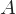 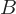 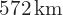 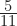 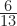  Automóvil A       b) Automóvil B        c) iguales260 Km     2) 220 km    3) 264 Km     4) 160 km           5)284kmRespuesta correcta: Va primero el automóvil ________   Recorrido: Automóvil A=______  Automóvil B=_____Dado el polígono regular, si de base mide 5. cm. y su apotema es de 5.19 cm. Resuelva y escriba su respuesta. 3DIF.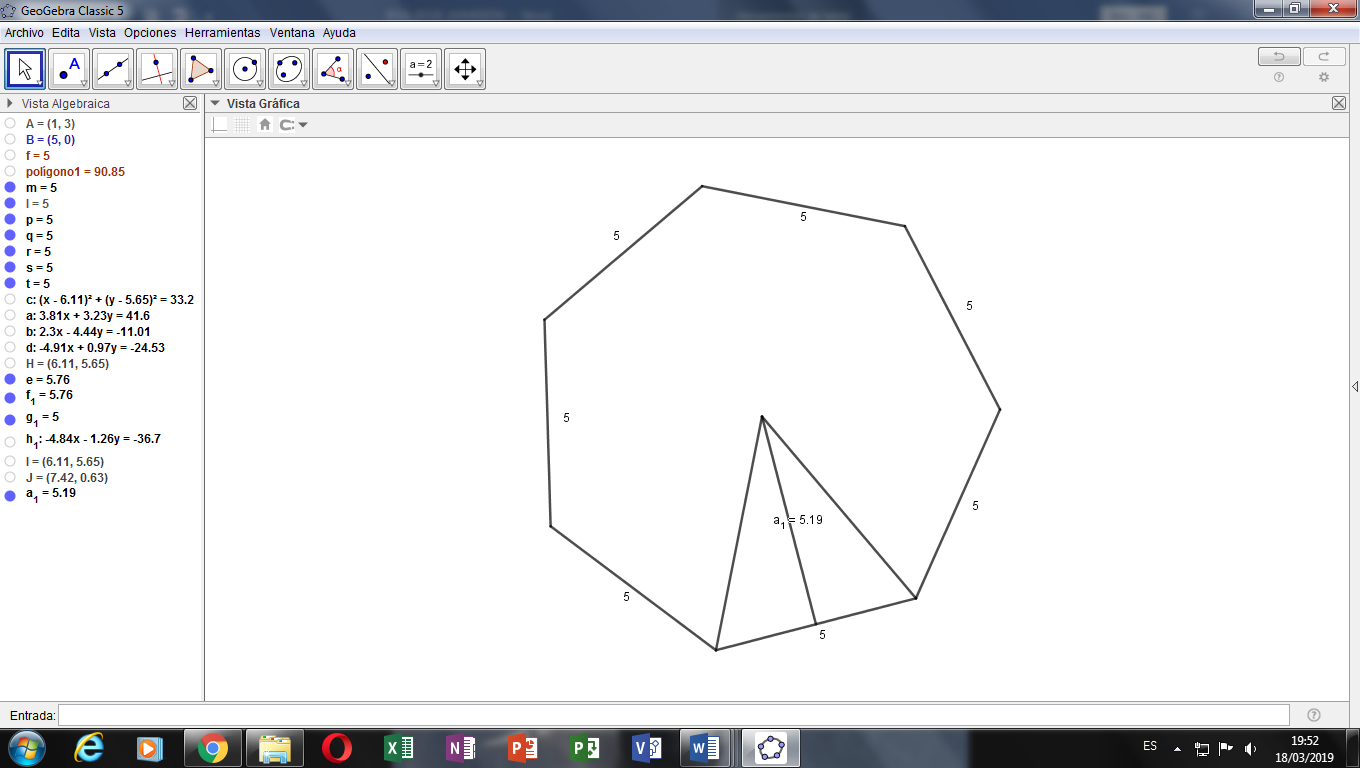 Respuesta: _____________Relación de cantidades: 1 DIF.Lea las cantidades, compare y coloque el signo de relación correcto,  sobre la línea ya entre las cantidades     >,    <,     =234 546 903    ___ 234 546 903234 546  903  _____ 234 546 930234 646 903  _____ 234 546 930 Cuáles son los pares ordenados del polígono como indica el dibujo, escriba su respuesta en los paréntesis que corresponden. 3 DIF.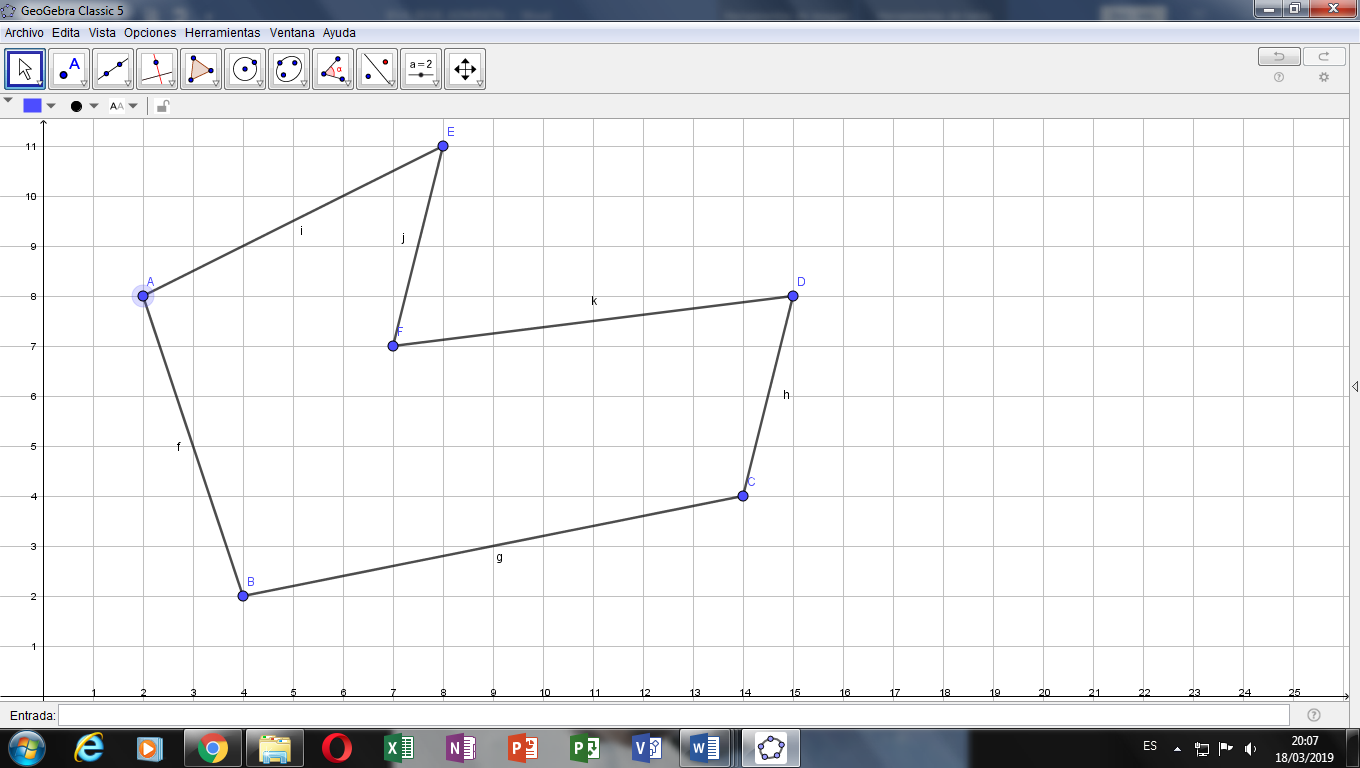 A(          )     B(          )     C(          )     D(          )       E(          )    F(          )Subnivel/Nivel: BÁSICA SUPERIORAsignaturas:Lengua y LiteraturaFILA: DAño al que aspira: EDUCACIÓN GENERAL BÁSICABACHILLERATO GENERAL UNIFICADOFILA: DFILA: DDocente que aplica:__________________________________________Número de dificultades:  40Período:ADMISIONESPeríodo:ADMISIONESApellidos: ___________________________________          Nombres: __________________________Apellidos: ___________________________________          Nombres: __________________________CALIFICACIÓN:Fecha: _____ / _____ / 2021TIEMPO: 60 MINUTOSCALIFICACIÓN:DESTREZA CON CRITERIO DE DESEMPEÑO: LL.4.3.2. Construir significados implícitos al inferir el tema, el punto de vista del autor, las motivaciones y argumentos de un texto.1. Lea los textos y responda las preguntas encerrado la letra de la respuesta correcta (10D)CUENTODespués de largos días de paciencia, logró armar un barquito de esos que se forman pieza por pieza dentro de una botella. Cerró la botella con un corcho y la puso en la sala de su casa, sobre la chimenea. Allí la mostraba orgullosamente a sus amigos. Un día, viendo el barquito, notó que una de sus pequeñas ventanas se había abierto, y a través de ella observó algo que lo dejó asombrado: en una sala como la suya, estaba otra botella igual a la suya, pero más pequeña, con otro barquito adentro como el suyo. Y la botella estaba siendo mostrada a sus amigos por un hombrecito diminuto que no parecía sufrir por el hecho de estar dentro de una botella. Sacó el tapón y con unas pinzas cogió al hombrecito, pero lo apretó de tal manera que lo ahogó. Entonces el hombre escuchó un ruido. Volvió la vista y descubrió asustado que una de las ventanas de la sala se había abierto. Un ojo enorme lo atisbaba desde fuera. Lo último que alcanzó a mirar fue unas enormes pinzas que avanzaban hacia él como las fauces de un animal monstruoso. Armando Fuentes Aguirre (México)En el texto, el narrador:A. da a conocer las acciones, los pensamientos y sentimientos de los personajes.B. cuenta lo que siente y le ocurre a él mismo.C. relata lo que otros le contaron sobre un hecho.D. deja que los personajes hablen y cuenten con sus propias palabras lo que les ocurre.Por la manera como se presenta la información, se puede decir que el texto es:A. un relato mítico con características verosímiles.B. una leyenda tradicional, en la que ocurre un hecho insólito.C. un cuento fantástico, en el que ocurren hechos inverosímiles.D. una anécdota infantil con características maravillosas.En la historia, el hombre que armó el barquito:A. vivía en un mundo que cabía en una botella.B. era experto en la construcción de barcos.C. disfrutaba de la compañía de todos sus amigos.D. gustaba de destruir cosas con sus pinzas.De lo narrado en el cuento anterior, se puede deducir que:A. el hombre era una persona muy solitaria, por eso construía barcos.B. el hombrecito sabía que había un mundo desde el que lo observaban, por esto no abría las ventanas.C. el hombre que armó el barquito conocía de la existencia del hombrecito, por eso tapaba la botella.D. el hombrecito debió ver unas enormes pinzas como las fauces de un animal monstruoso.En el texto, la expresión “Un día” permite:A. dar inicio a la narración de la historia.B. ubicar un evento en el tiempo de la historia.C. mostrar el momento en el que finaliza la historia.D. señalar el tiempo que dura la historiaCADA VEZ HAY MÁS OSOS SOLTEROSTras varias décadas estudiando a los osos del Refugio Nacional de Vida Salvaje de Kodiak, en Alaska, un equipo de biólogos liderados por Bill Leacock ha llegado a la conclusión de que la soltería se ha puesto de moda entre los osos pardos en los últimos años. “Estamos detectando menos grupos familiares que nunca”, dice Leacock. “Si es una tendencia a largo plazo o no, es algo que aún desconocemos”, puntualiza. Basándose en observaciones aéreas y a ras de suelo, los investigadores han detectado un claro incremento en el número de osos que viven solos. Entre 1985 y 2005 era del 47%, y desde entonces ha ascendido hasta el 69-85%. Además, estos animales están más dispersos que antes, con solo 250 individuos por cada 1.000 kilómetros, la mitad que hace una década. Leacock sospecha que los efectos del cambio climático sobre las estaciones, que causan entre otras cosas la tardía llegada de la primavera, podrían estar contribuyendo a estas alteraciones en el comportamiento de estos mamíferos, reduciendo su apareamiento.En el texto anterior se afirma que el investigador Bill Leacock:A. sospecha que el cambio climático afecta los periodos de apareamiento de los osos.B. comprobó que la soltería entre los osos pardos es una tendencia a largo plazo.C. sospecha que desde el 2005 el número de osos que viven solos ha disminuído.D. comprobó que el efecto del cambio climático es la llegada tardía de la primavera.Según el texto, que el número de osos que viven solos haya subido a 69-85 % implica que:A. en el futuro desaparecerán los osos pardos de Alaska y de otras partes.B. en el pasado los osos pardos tenían un comportamiento similar al 2005.C. en la actualidad los osos pardos viven más dispersos y se aparean menos.D. en el presente han dejado de existir la mitad de los osos que habían en 1985El pie de foto, respecto al contenido del texto:A. aporta información relacionada con los hábitos del oso pardo.B. amplía la información sobre la ubicación de los osos pardos de Alaska.C. explica lo que les pasa a los osos pardos antes de llegar el invierno.D. muestra los efectos del cambio climático sobre las estaciones en Alaska.En el texto, la expresión “Si es una tendencia a largo plazo o no, es algo que aún desconocemos” tiene la intención de:A. convencer al lector sobre la importancia de este tipo de estudios.B. advertirle al lector de que la conclusión planteada no es definitiva.C. confirmar una nueva hipótesis sobre el comportamiento de los osos.D. asegurar que se trata de una predisposición de los osos a corto plazo.En el texto hay una intención de objetividad al presentarA. el nombre de los investigadores.B. conclusiones sin evidencias en el estudio.C. datos que apoyan las conclusiones.D. alternativas de solución al problemaDESTREZA CON CRITERIO DE DESEMPEÑO: LL.4.3.4. Autorregular la comprensión de un texto mediante la aplicación de estrategias cognitivas de comprensión autoseleccionadas, de acuerdo con el propósito de lectura y las dificultades identificadas. 2. Responde las siguientes preguntas atendiendo a la situación comunicativa que cada una propone, encerrado la letra de la respuesta correcta (10D)Carolina debe escribir un texto en el que exprese su posición sobre cómo las últimas reformas a la educación afectan a los estudiantes de noveno grado. Carolina debe escribir su texto enA. primera persona, porque se debe buscar la objetividad.B. segunda persona, porque se trata de un problema colectivo.C. primera persona, porque debe mostrar su punto de vista.D. segunda persona, porque se trata de una vivencia compartida.En el colegio, tú y tus compañeros deben escribir un ensayo sobre los desórdenes alimentarios en los adolescentes del país. Atendiendo al tema propuesto, el texto que te permitiría consultar sobre él sería:A. Diccionario médico de enfermedades gástricas en diferentes poblaciones del mundo.B. Estudios sobre el comportamiento alimentario según la edad y el desarrollo emocional.C. Compendio de investigaciones sobre los hábitos alimentarios en la primera infancia.D. Enciclopedia médica sobre enfermedades comunes en personas con desnutrición.Tu profesor te solicita que elabores un escrito en el que les enseñes a tus compañeros el proceso que deben seguir para separar químicamente una mezcla. El texto que debes escribir esA. un informe, porque debes comentar los resultados parciales del proceso.B. un instructivo, porque debes indicar de forma ordenada las etapas del proceso.C. un ensayo, porque debes definir los conceptos usados en el procedimiento.D. un proyecto, porque debes plantear las consecuencias del procedimiento.Estás escribiendo un correo para tu tía con el fin de contarle lo que lograste en una diligencia familiar: En el texto anterior, el conector que permite introducir una relación de cierre entre el párrafo 1 y el párrafo 2 es:Le aclaré las reclamaciones de mi madre sobre la parte de la herencia que le ha sido retenida. Ella me expuso sus motivos, sus razones, y las condiciones bajo las que estaría dispuesta a renunciar a todo. ¡Era más de lo que nosotros pretendíamos!.. ¿o no tía? __________, no quiero hablar más sobre ello. Dile a mi madre que todo se arreglará. ChaoA. En fin.B. Además.C. Aunque.D. Sin embargo.Tu profesor te ha pedido que elabores un escrito sobre el engrudo: qué es, para qué se utiliza y algunas de sus características. Hasta el momento tienes las siguientes ideas:1. Se utiliza para realizar obras de artesanías con papel y cartón.2. Un pegamento de fabricación casera, que se prepara con agua y harina.3. Su elaboración es muy económica y nos ayuda a ahorrar dinero.4. Solo permanece en buenas condiciones alrededor de una semana.Para cumplir el plan sugerido por el profesor, tú ordenarías las ideas de la siguiente manera:A. 1,3,4,2.B. 2,1,3,4.C. 3,4,1,2.D. 2,4,3,1.Andrés tiene que invitar a sus compañeros a conformar el equipo de fútbol de noveno grado. Para eso ha decidido elaborar el siguiente cartel:¡Compañeros es el momento de pensar!Participa de manera contundente con las Diligencias deportivas de la Institución.Atendiendo a las características del interlocutor, tú dirías que el texto:A. hace uso de palabras sencillas que son pertinentes con la situación.B. maneja palabras ostentosas, poco apropiadas para la situación.C. emplea palabras propias del ámbito futbolístico que invitan a pensar.D. utiliza una información que incita a hacer deporte en lugar de fumarPara explicarles a tus amigos las reglas del juego de cartas, escribiste el siguiente texto:Ser el primer jugador en anotar 500 puntos. La manera de anotar puntos consiste en que el ganador contabiliza puntos a su favor y debe quedarse sin cartas en la manoAtendiendo al propósito, la información que el texto da es:A. inadecuada, porque utiliza palabras especializadas y desconocidas.B. adecuada, porque responde a las intenciones que tiene el estudiante y está bien escrito.C. inadecuada, porque no cumple con el propósito y falta claridad en la exposición de las ideas.D. adecuada, porque el contenido de la información es pertinenteDebes elaborar un texto para enseñarles a los niños del colegio cómo lavarse las manos y así evitar enfermedades. Para lograr lo que te propones en el texto debes usar principalmenteA. instrucciones y explicaciones.B. afirmación y ejemplos.C. tesis y sugerencias.D. argumentos y conclusiones.Tu profesora de español y literatura te ha solicitado escribir una autobiografía. Antes de iniciar tu escrito decides que el texto debe estar escrito en:A. tercera persona, porque el narrador debe demostrar objetividad y alejamiento frente a los hechos que se van a narrar.B. primera persona, porque quien narra la historia debe ser el mismo protagonista.C. primera persona, porque quien narra debe contar lo que le sucedió a otra persona.D. tercera persona, porque el narrador debe dar a conocer lo que hacen y piensan los otros personajes.Tu profesora de español te ha pedido que organices los siguientes enunciados de manera que el resultado sea un texto con sentido:1. Los niños jugaban en el parque.2. un perro grande y fuerte.3. cuando.4. con un balón.5. de la nada salió.6. atrapado en la boca.El orden que le das es:A. 4.6.5.1.2.3.B. 1.3.5.6.4.2.C. 1.3.5.2.4.6.D. 2.4.6.5.3.1.DESTREZA CON CRITERIO DE DESEMPEÑO: LL.4.4.7. Matizar y precisar las ideas y los significados de oraciones y párrafos mediante el uso selectivo de modos verbales, tiempos verbales complejos, verboides, voz activa y pasiva, conjunciones y frases nominales, adjetivas, adverbiales, preposicionales y verbales.3. Escriba dentro de los paréntesis el número que corresponde al significado de las siguientes palabras (4D)4. Escribe sobre las líneas punteadas la palabra que tiene el significado correcto para completar la oración (6D)tubo  tuvo                   La madre fue  ……………..    al aconsejar.votar  botar                Nada ………….. que ver en el accidente.savia  sabia                 La ……………… nutre la planta.hasta  asta                   El ………………..de la cañería se rompió.                                     Al ……………..se cumple una obligación cívica.                                     Comí …………… saciar el hambreDESTREZA CON CRITERIO DE DESEMPEÑO: LL.4.4.8. Comunicar ideas con eficiencia aplicando, de manera autónoma, las reglas de uso de las letras, de la puntuación y de la tilde.5. Dibuje la tilde donde corresponda (10D)arbol      camion      cesped      silaba        facilmente       ejercito      colibri      automovil      oceano       heroe  ELABORADOAPROBADOCOORDINADOR ACADÉMICO DEL SUBNIVEL S.:LIC. JUAN ANDRADEVICERRECTOR:MGS. PATRICIA CEDILLOFIRMA:FECHA: 12 DE FEBRERO DEL 2021FIRMA:FECHA: